Лекція 6. Системи статистики та аналітики сайтуПланСистеми статистики та їх класифікаціяАналіз сайтуМетоди швидкого аналізу сайту за основними показникамиМета теги і заголовкиЗовнішня посилальна маса сайтуОцінка наданої інформаціїСистеми статистики та їх класифікаціяСистеми збору статистики – це набір скриптів і онлайн-механізмів, які виконуються на стороні стороннього сервера (провайдера послуги) з метою збору, аналізу та структурованої подачі даних про відвідуваність, демографіїю та технічні характеристики відвідувача деякого сайту.Найбільш поширені системи збору статистики: Google Analytics (GA) (колишній Urchin Tracker). Liveinternet (найстаріша російська система збору статистики).Інші системи не розглядаємо – механізми в усіх майже ідентичніКласифікація	систем	аналітики	і	статистики	відповідно	з завданнями: рейтингові (Rambler TOP 100, Mail.Ru) уніфіковані (багатопрофільні ЯМетрика, GA, Livinternet) спеціальні	і	платні	(SpyLog,	HotLog;	за	рахунок	малої	поширеності дозволють ефективно приховувати статистику від конкурентів).Основні пункти статистики по типу: технічні характеристики; характеристики користувачів; характеристики навігації.Основні розділи статистики (для всіх систем єдині): аудиторія; навігація (вхід-вихід-мета); відвідувачі та їх джерела (звідки, по яким словосполученням-посиланням тощо); контекстна реклама (як джерело відвідувачів); географія аудиторії; технічна частина аудиторії (браузер, монітор, операційна система тощо).SEO-фахівцю найбільше потрібні: джерела відвідувачів та навігація. Іноді, для уточнення або коригування компанії просування, використовується географія і технічна частина звітів.Рейтинги: найшвидша аналітика, найшвидші звіти, плоскі графікі – Liveinternet.ru; найбільш розширена статистика, безліч шарів і цілей, онлайн моніторінг – Google Analytics; швидкі графіки і звіти, барвиста статистика (яку люблять клієнти), хороший аналіз дій відвідувача (цільового) через Вебвізор (візуально) – Яндекс Метрика.Програми та сервіси для збору позицій в пошуку семантичного	ядра, трафіку і інших характеристик розкривають просування.Програми-сервіси для аналізу трафіку: ru.semrush.com (сервіс платний); seopult.ru, megaindex.ru (сервіс безкоштовний); http://seobudget.ru/; seranking.ru; Rush Analitics.Програми-сервіси	для	аналізу	позицій	ключових	фраз,	аналізу конкурентів: CS Yazzle (софт платний); Site Auditor (софт безкоштовний); www.site-control.ru (вебсофт-платно); seobudget.ru (онлайн сервіс платно); KeyCollector (софт платний); seranking.ru; Rush Analitics.Аналіз сайтуАналіз сайту – одна з основоположних процедур при пошуковій оптимізації сайту. Звіт від такого дослідження, повинен стати фундаментом для складання плану робіт по пошуковій оптимізації і допомогти зрозуміти обсяг необхідних дій.Аналіз сайту конкурента, може дати корисні відомості про особливості просування сайту в визначених тематиках, джерелах тематичних посилань і поповнити ваше ядро пошукових запитів.Методи швидкого аналізу сайту за основними показникамиІндексаціяУ першу чергу необхідно визначити, чи знають пошукові системи про цей сайт і яка кількість сторінок сайту потрапила в пошуковій індекс.Для цього використовується мова пошукових запитів, а саме команда site:<адреса сайту>. Післятого, як у рядку пошуку пошукової системи було задано цю команду команду, буде відображено всі сторінки сайту проіндексовані цією пошуковою системою.Необхідно впевнитися, що всі сторінки сайту, які заплановано просувати в пошукових системах, присутні в індексі ПС. Якщо ж потрібна сторінка не присутня в пошуковому індексі, насамперед слід перевірити наступні чинники:    ця сторінка (або каталог, який містить сторінку) не заборонена в файлі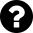 robots.txt;    чи розташований на сторінці унікальний контент або він скопійований з інших джерел (постарайтеся наповнювати сторінки тільки унікальним вмістом);    чи можливо потрапити на цю сторінку по внутрішнім посиланням сайту (навігації).Якщо перераховані фактори в нормі але сторінки нема в індексі, постарайтеся попрацювати над її якістю і релевантністю:    пропишіть для цієї сторінки унікальні мета-теги <title>, <description> і унікальні заголовки <h1>, <h2>, які містять необхідні ключові слова;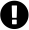     збільшіть кількість унікального текстового наповнення;    постарайтеся збільшити зовнішню посилальну популярність сторінки, опублікуйте посилання на цю сторінку в блозі, стрічці новин або соціальній мережі.Мета теги і заголовкиПеревірте на кожній сторінці, яка просувається, наявність мета-тегів<title>, <description> і заголовків <h1>, <h2>. Переконайтеся що в цих тегах немає сухого перерахування ключових слів через кому.Зверніть особливу увагу на сторінки, які автоматично створені за шаблоном, наприклад, сторінки каталогу товарів або фотоальбоми, – кожен окремий елемент каталогу повинен мати унікальні мета-теги і заголовок. Прагніть до того, щоб кожна сторінка вашого сайту мала унікальні мета-теги і заголовки.Зовнішня посилальна маса сайтуСкористайтеся інструментами для визначення посилальної популярності сайту взагалі та найбільш важливих сторінок зокрема.Детально вивчіть джерела зовнішніх посилань сайту і причини їх виникнення на сторонніх ресурсах, це допоможе більш якісно спланувати роботи з нарощування посилальної маси.Якщо ви оптимізуєте новий сайт, на який не посилаються сторонні ресурси, досліджуйте сайти конкурентів і лідерів вашої галузі.Регіон і контактна інформаціяЯкщо ви займаєтеся наданням послуг або продажем товарів і залежні від регіону в якому працюєте, обов'язково перевірте наявність ваших контактних даних по цьому регіону на сайті.Хорошим рішенням у цьому випадку буде розташувати сайт у регіональному домені наприклад такому як <назва>.<регіон>.uaОцінка наданої інформаціїПошукова оптимізація – це інструмент залучення відвідувачів сайту, але варто пам'ятати, що використовується він в основному для збільшення продажів.Внаслідок цього, важливу роль при роботі фахівця з пошукової оптимізації займає якість наданої інформації сайту і можливість сайту в цілому перетворити відвідувача в клієнта.Про поліпшення "продажів" сайту можна говорити дуже багато, і найчастіше це дуже індивідуальне питання для кожної тематики. Але є кілька базових порад, які допоможуть відвідувачу зробити замовлення простіше і швидше.    Постарайтеся розміщувати контактні дані на сайті таким чином, щоб вони завжди знаходилися в полі зору відвідувача (але не будьте занадто наполегливі).    Пишіть грамотні, змістовні але не занадто довгі заголовки для кожної сторінки. Це допоможе відвідувачам швидше зрозуміти зміст вашого сайту.    Використовуйте в заголовках і текстах популярні формулювання і терміни.Але не використовуйте занадто багато вузькопрофільного сленгу.    Якщо це дозволяє модель вашого бізнесу, створіть на сайті форму он-лайн замовлення або форму зворотного зв’язку.Додаткова інформація:Більше сервісів для аналізу https://goo.gl/Q54Wgy105 сервісів для SEO-фахівців https://goo.gl/mjbgV9